PEMERINTAH KABUPATEN FLORES TIMUR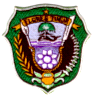 UNIT KERJA PENGADAAN BARANG DAN JASASekretariat UKPBJ : Bagian Pengadaan Barang dan Jasa Setda Flores TimurJln. Basuki Rahmat - LarantukaPENGUMUMAN E-TENDER PASCAKUALIFIKASINomor	: 04/Pokja.PBJ/RPE-PPIA/VI/2022Tanggal	: 21 Juni 2022Paket Pekerjaan	: Rehabilitasi Pabrik Es PPI AmagarapatiDiumumkan kepada seluruh penyedia barang dan jasa konstruksi, bahwa Pokja UKPBJ Kabupaten Flores Timur akan melaksanakan e-Tender–Pascakualifikasi Satu File –HargaTerendah SistemGugur sebagai berikut :Nama Paket Pekerjaan	:	Rehabilitasi Pabrik Es PPI AmagarapatiLingkup Pekerjaan	: 	Rehabilitasi Pabrik EsNilai Total HPS 	: 	Rp. 854.760.000,00Sumber Dana 	: 	APBD II Kabupaten Flores Timur Tahun Anggaran 2022Pendaftaran peserta, persyaratan, jadwal tender dan ketentuan lainnya dapat diakses secara online melalui http: //lpse.florestimurkab.go.id/eproc4/Demikian pengumuman ini disampaikan, atas perhatian disampaikan terima kasih.Kelompok Kerja (Pokja) PemilihanRehabilitasi Pabrik Es PPI AmagarapatiUKPBJ Kabupaten Flores Timur,Bernadus Bala Maran, ST	………ttd………….(Ketua)Benyamin Kewegeng Lubur	…………ttd…………(Sekretaris)Agustinus Koten Hadjon, A.Md	…………ttd………..(Anggota)